5/1/2018	C-2018-3001451SUNOCO PIPELINE, L.P.TEN PENN CENTER 17TH FLOOR1801 MARKET STREETPHILADELPHIA, PA  19103-1699Pennsylvania State Senator Andrew E. Dinniman v Sunoco Pipeline, LPDear Sir/ Madam:	Attached is copy of an amended complaint filed on behalf of the complainant in the above titled proceeding.	Such answer as you desire to make to the amended complaint should be filed in this Office and served upon the complainant within twenty days from receipt of this letter.								Very truly yours,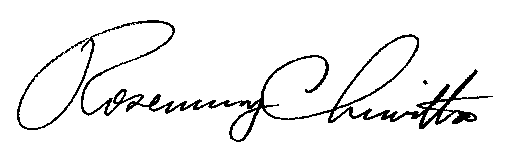 								Rosemary Chiavetta								SecretaryRC:jbs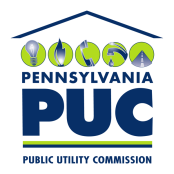 COMMONWEALTH OF PENNSYLVANIAPENNSYLVANIA PUBLIC UTILITY COMMISSION400 NORTH STREET, HARRISBURG, PA 17120IN REPLY PLEASE REFER TO OUR 